Всероссийская олимпиада по технологии Муниципальный   этапНоминация «Культура дома и декоративно-прикладное творчество» 8 класс(Тестовые задания 1-24 оцениваются в 1 балл, задание 25 — в 11 баллов)Какие отрасли относятся к легкой промышленности? а)  машиностроение;кожевенная промышленность; в) металлургия;г) энергетическая промышленность; д)  текстильная промышленность.Впишите название овоща  на  место  пропущенного слова.Без борща обед — не обед, а без 	борща нет.Рецепт  какого блюда  приведен ниже?Взбейте яйца с сахаром, постепенно введите муку и соль. Влейте молоко и аккуратно размешайте до однородной массы. Оставьте на 20 минут. Добавьте в тесто растительное масло и жарьте на сильно разогретой сковороде.Установите  соответствие  между видом бутерброда  и его описанием.Ответ: 1 -	, 2 -	, 3 -	, 4 -	, 5 -	, 6 -Впишите буквы в пустые клетки:Напиток из зерен тропического шоколадного дерева называется: Ответ: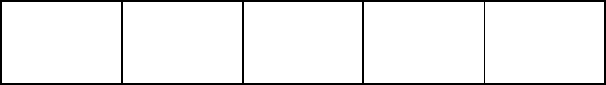 Выберите правильный ответ.Как называется процесс размягчения овощей в небольшом количестве воды? а) жарение;	6) бланширование;в) тушение;	г) запекание.Что можно добавить в заправку, чтобы придать щам густотьт и вязкости? Ответ:  	Перечислите основные способы определения долевой нити в ткани.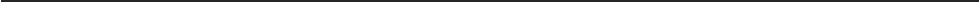 2)  	4)  	Шерстяное  волокно по своему строению состоит  из:а) сердцевины, коркового и чешуйчатого слоёв;пуха, переходного волоса и сердцевины; в) сердцевины, чешуйки и мёртвого волоса.Верны ли следующие утверждения?Такие текстильные волокна получают из целлюлозы?а) искусственные;	в) химические;синтетические;	г) капроновые.Поломка машинной иглы может произойти, если (выберите несколько вариантов ответов):а) игла имеет ржавый налёт;игла погнута;в) игла вставлена в иглодержатель до yпopa;г) толщина ткани не соответствует номеру иглы.Для чего предназначен длинный желобок в конструкции швейной иглы?Ответ:  	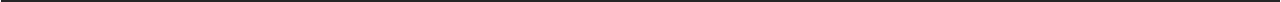 Устройство,    с   помощью   которого   рабочая   часть   машины   приводится    в движение,называется:а) приводом;клавишой шитья назад;в) выключателем; г) маховиком.Решите задачу.Рассчитайте  расход  ткани  на юбку 46 размера,  если ширина  ткани 90 см. Юбка на поясе.Длина юбки 60 см.Решение:  	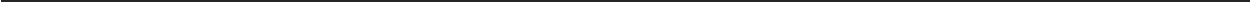 Ответ:   	Проставьте в последнем столбце правильную последовательность обработки застежки в боковом шве юбки тесьмой-молнией.Косую бейку выкраивают под углом  (отметьте  правильный  ответ): а) 15°;	6) 45°;	в) 65°;	г) 90°.Напишите  названия  конструктивных срезов юбки, обозначенных  на рисунке цифрами.2 -  	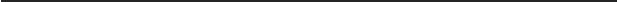 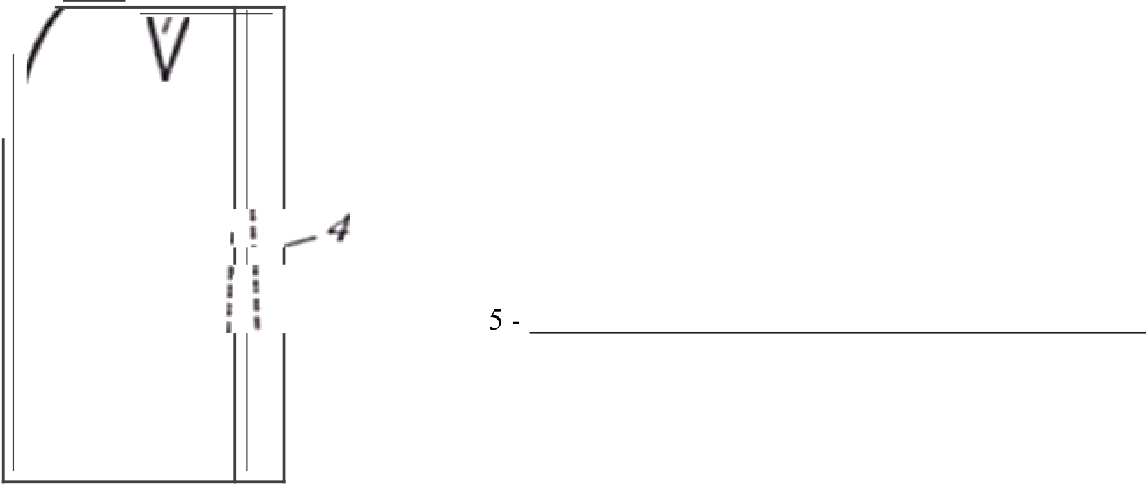 4 -  	taк называется съемное кружевное украшение на грудь, которое может  дополнить блузку или платье? Женщины заимствовали его из мужской моды в XIX веке и с тех пор не теряют из виду.Ответ:  	Вид петли, выполняемый при вязании на спицах, для того, чтобы получить ровные края трикотажного полотна, это:а) лицевая петля;изнаночная  петля;в) воздушная петля;г) кромочная петля.Выберите правильный ответ.Оформление	интерьера	в	каком	стиле	может	предполагать	использование	обоев, имитирующих бревна?а) ампир;	6) кантри;	в) рококо;	г) хай-тэк.taк	называется  разница  между  суммой  денег  от  продажи  товаров/услуг   и затратами  на их производство?Ответ: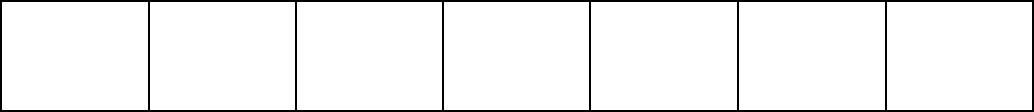 Лампа накаливания  светит за счет:а) электромагнитного излучения высокой частоты;электромагнитного излучения с частотой 50 Герц; в) излучения света раскаленной вольфрамовой нитью; г) ионизации газа в объеме лампы.О какой профессии  идет речь?Специализируются на мастерском изготовлении сладостей. Благодаря их труду потребители могут порадовать себя вафлями, печеньем, тортами, кексами, шоколадом, желе, мороженым, вареньем, а также другими видами десертов и выпечки.Ответ:  	Творческое задание. Даны детали кроя юбки.Подпишите названия и количество деталей кроя.Выполните эскиз модели в соответствии с деталями кроя.Опишите внешний вид модели по предложенной форме.Детали кроя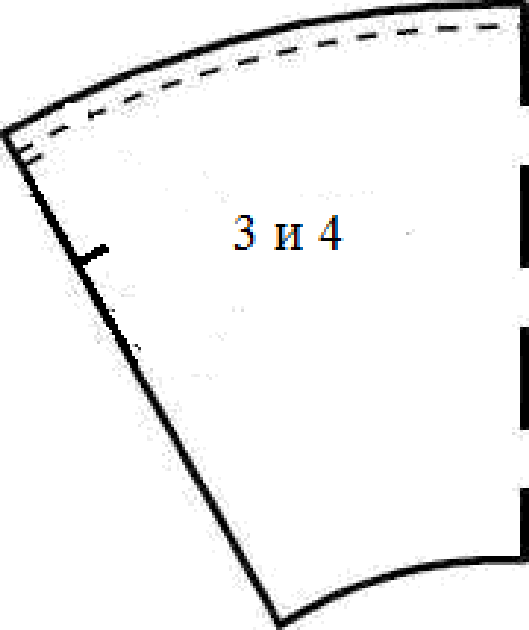 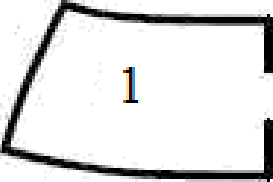 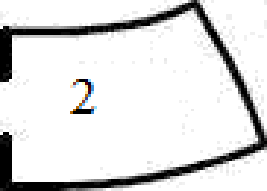 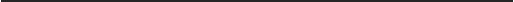 2 -  	4 -  	Эскиз модели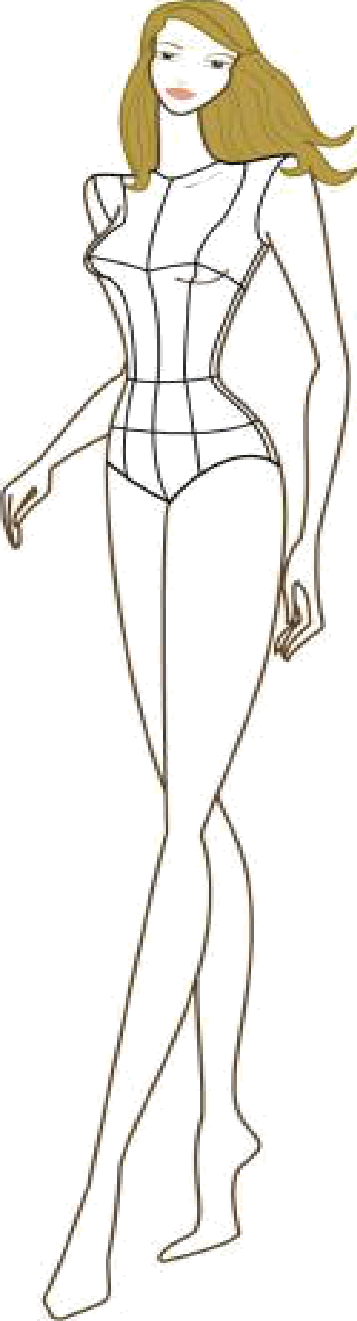 Описание внешнего вида изделияНаименование изделия 		                                                                               Характеристика ткани 	 Силуэт	 Описание деталей:  	 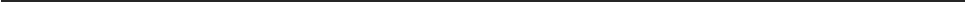 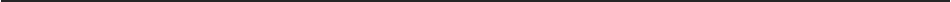 1ГренокАМаленький  закусочный бутерброд2Горячий закрытыйБДва ломтика хлеба с начинкой между ними3Холодный открытыйВБутерброд на обжаренном ломтике хлеба4КанапеГЗакрытый	бутерброд,	запеченный	вмикроволновой печи или духовке5Холодный закрытый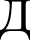 Запеченный  ломтик  хлеба  с  яйцом,  грибами,который подается в горячем виде6Горячий открытыйЕЛомтик хлеба с маслом, колбасой, сыром и т.п.УтверждениеДаНет1. Льняные ткани легко мнутся2. Гигроскопичность - это эстетическое свойство материала3. Для хлопчатобумажных тканей сырьем являются стебли растения4. Хлопок выращивают в странах с теплым климатом1Стачать боковые срезы2Удалить нитки сметывания на участке застежки3Приметать молнию4Сметать боковые срезы5Притачать молнию6Удалить нитки сметывания на участке стачивания7Разутюжить припуски шва